Alberta South Region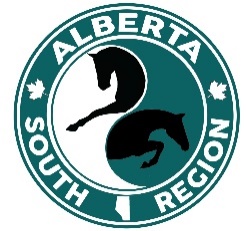 2023 Intent to Test C2/B/B2 Due March 15th, 2023I intend to write the following test:Cost for the written test is $50.00 Payable by E-Transfer to treasurer@abs.ponyclub.ca.   Due March 15th, 2023.Please fill out the bottom portion of this form if you plan on completing any portion of the C2, B, B2 practical test in 2022.Please note Mandatory evaluation required for B and up testing. Stable management portions I intend to test in the 2023 season are:Riding portions I intend to test in the 2023 season are:Please send this completed form via email to Michelle Morton, Regional Test Chair, at testing@abs.ponyclub.ca by March 15th 2023Applications received after March 15th 2022 may not have a spot reserved for testing.Name:Birth Date:Phone:E-mailBranch:Branch Test Rep:Rep Phone:Last full level tested and achieved:Last partial level tested and achieved:Date of Testing:C2☐B☐B2☐C2 Full☐C2 Flat☐C2 Over Fences☐C2 Jump Only☐B Full☐B Flat☐B Over Fences☐B Jump Only☐B2 Full☐B2 Flat☐B2 Over Fences☐B2 Jump Only☐